О проведении вспашкиприусадебных участков гражданна территории Пластовского муниципального районаВ целях организованного и своевременного проведения вспашки приусадебных участков для посадки картофеля и овощей населением Пластовского муниципального района в 2020 году администрация Пластовского муниципального районаПОСТАНОВЛЯЕТ:Руководителям     предприятий      и      организаций       Пластовскогомуниципального района принять меры по своевременной подготовке имеющихся пахотных агрегатов и организовать вспашку приусадебных участков трудящихся и пенсионеров своих предприятий и организаций, а также неработающих граждан, обратив особое внимание на первоочередное обслуживание инвалидов и участников Великой Отечественной войны, престарелых граждан.Главе       Пластовского    городского      поселения    Циколенко    А.П., главам   сельских поселений Гордиенко А.В., Фролову А.С. временно исполняющим полномочия глав сельских поселений Дуднику В.П., Мирошкиной Т.Н. взять под контроль ход проведения вспашки приусадебных участков граждан города и сел.Директору     Муниципального      Пластовского     производственногомногоотраслевого   объединения   коммунального  хозяйства Трубаевой Л.В.  организовать предоставление услуг населению по вспашке приусадебных участков граждан с привлечением к этой работе крестьянских хозяйств и жителей района, имеющих в личной собственности пахотные тракторы, предварительно согласовав с ними график и объемы проведения вспашки.Рекомендовать   крестьянским   (фермерским)   хозяйствам,    частнымлицам   взимать  плату  за  вспашку  приусадебных   участков   в   размере  200 рублей за одну сотку.На период вспашки приусадебных участков граждан разрешить проездколесных тракторов с плугами по улицам города, кроме улицы Октябрьской.Настоящее  постановление   опубликовать в газете «Знамя Октября» иразместить на официальном сайте администрации Пластовского муниципального района в сети Интернет.Организацию   выполнения   настоящего  постановления  возложить назаместителя главы Пластовского муниципального района по вопросам сельского   хозяйства    и   перерабатывающей    промышленности Карамутдинова Г.А.Глава  Пластовского муниципального района                                                                 А. В. Неклюдов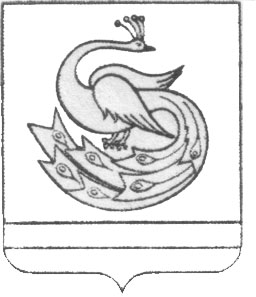 АДМИНИСТРАЦИЯ ПЛАСТОВСКОГО МУНИЦИПАЛЬНОГО РАЙОНАПОСТАНОВЛЕНИЕ«12_»____05_______2020 г.                                                                        №_360__